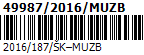 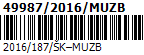 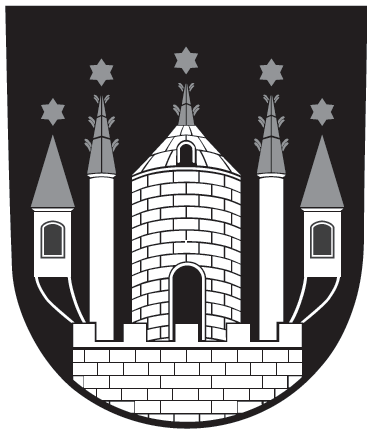 Město Zábřeh, Městský úřad Zábřeh, Odbor školství, kultury a tělovýchovyDodavatel:Zábřežská kulturní, s.r.o.Československé armády 835789 01  ZábřehIČ:	27762661DIČ:	CZ27762661Objednávka č. 14/7/16/3000 Objednáváme u Vás zajištění Zábřežského kulturního jarmarku, který se uskuteční dne            17. 09. 2016 v Zábřehu.Cena celkem do Kč 80.000,-- včetně DPH a provize.Předmět objednávky 	Množství	Jednotka	Cena za jedn.  	Předp.cena (Kč)			bez DPH	s DPHPřevezme:	RNDr. Blanka Sedlačíková, Ph.D., tel: , fax: , e-mail: Termín dodání:	 Adresa dodání:	Město Zábřeh, ,  ,  Fakturační údaje: 	Město Zábřeh, Masarykovo náměstí 510/6, Zábřeh, 789 01, IČ: 00303640, DIČ: CZ00303640Prosím, přiložte k faktuře následující doklady: kopii této objednávky a předávací protokol. Na faktuře vždy uvádějte číslo objednávky 14/7/16/3000.
Dodavatel souhlasí s uveřejněním objednávky podle zákona 340/2015 Sb.S pozdravem									Objednávka byla akceptována dne:RNDr.,Ph.D. Blanka Sedlačíková					22.7.2016 - příkazce operace		Údaje pro vnitřní potřebu MÚ Zábřeh:Správce rozpočtu: 	Váš dopis zn.:Ze dne:Naše zn.:14/7/16/3000Vyřizuje:Milada BartošíkováMilada BartošíkováDatum: 22. 7. 20161.Zábřežský kulturní jarmark1.Zábřežský kulturní jarmark1.Zábřežský kulturní jarmark1.Zábřežský kulturní jarmark80 000,00Celkem včetně DPH dle platné legislativyCelkem včetně DPH dle platné legislativyCelkem včetně DPH dle platné legislativyCelkem včetně DPH dle platné legislativyCelkem včetně DPH dle platné legislativy80 000,0080 000,00Od Pa Sp Po Zj  Uz    Np   OrJ  Ka OrgC33 19 51 69 0   0     0    9520 0  2132